Урок русского языка в профессиональном колледжедля студентов  1-го  курсапо теме: «Имя существительное как часть речи»Цель урока: повторение и систематизация  знаний  об имени существительном как о части речи.Задачи:Обучающая: совершенствовать навыки правописания имён существительных, закрепить навыки аналитической работы со словом как частью речи; Развивающая: развить познавательные навыки и умения студентов; Воспитательная: воспитывать  речевую грамотность в употреблении имен существительныхТип урока: урок совершенствования знаний, умений и навыков                                                    Ход урока 
      I.Организационный момент 
а) Проверить по журналу явку обучающихся 
б) Проверить готовность к уроку в) Словарный диктант- Проведём словарную работу. Я вам буду читать описание слова, вы должны записать  это слово. 1) тот, кто руководит школой (директор); 2) специалист, знающий законы земледелия (агроном); 3) синоним к словам странствие, турне (путешествие); 4) плод яблони (яблоко); 5) сооружение в виде ступеней для подъема и спуска (лестница); 6) крупное морское судно (корабль); 7) обозначение, название места жительства (адрес); 8) дорога, обсаженная по обеим сторонам деревьями (аллея); 9) сооружение для хранения зерна (элеватор);10) cамая низкая школьная отметка (eдиница);11) cизо-чёрная ягода, похожая на малину (eжевика); 12) поездка (экскурсия.); 13) движущаяся лестница в метро (эскалатор); машина с большим ковшом (экскаватор)- Что общего у всех слов?(принадлежат к одной части речи) Сообщить тему и цель урока. II. Актуализация знаний-Давайте с вами вспомним знания, полученные в школе. Закончите предложение или вставьте пропущенное слово.1. Существительное – это... часть речи.2. Существительное – самостоятельная часть речи, которая обозначает…3. Существительное – самостоятельная часть речи, которая отвечает на вопросы…4. Существительное изменяется …5. К постоянным признакам существительного  относятся…6. К непостоянным признакам существительного  относятся…7. К 1-му склонению относятся существительный …8. Ко 2- му склонению относятся существительный …9. К 3-му склонению относятся существительный …10. Существительное в предложении может быть…      III. Изучение нового материала - Прочитайте материал §38 - 39 учебника, стр. 167 (Сабитова З.К., Жубуева Ф.К, Русский язык:Учебник для 10 классов).- Какие существуют разряды существительных от характера значения?- Что значит «разносклоняемые существительные» ?- Какие существительные  мы относим к существительным общего рода?-Все ли существительные  имеют формы единственного и множественного числа?IV. Закрепление материала. Выполнение упражнений1. Назовите имена существительные, укажите их морфологические признаки и определите синтаксическую роль в предложении.В кроне старой липы происходили чудеса. Солнечный луч пробил листву и зажег, копошась внутри  липы, много зеленых и золотых огоньков.2. Установите к какому лексико-грамматическому разряду (конкретные, отвлечённые, собирательные, вещественные) относятся имена существительные: Лист (конкр.), листва (собир.), симфония (конкр.), городишко (конкр.), деление (отвл.), пшено (веществ.), молоко (веществ.), сапожище (конкр.), детвора (собир.), поэзия (отвл.), подмастерье (конкр.), ручища (конкр.).3. Подберите определение (прилагательное или местоимение) к именам существительным : Тюль, фасоль, алиби, рояль, мышь, жабо, попурри, бигуди, такси, галифе, толь, вермишель, шампунь, колибри, факсимиле, цеце, эсперанто, шимпанзе, хинди, кофе, какао, пальто, киви, боа, пенальти, кредо, реноме. Запомните:Слова мужского рода: Рельс, толь, тюль, шампунь, эполет, рюш, багет, шимпанзе, фламинго, хинди Слова женского рода: Босоножка, клавиша, манжета, мозоль, сандалия, туфля, авеню, салями, кольраби, колибри Слова среднего рода: Алоэ, мочало, повидло, щупальце, бра, кашне, резюме Слова общего рода: Неряха, сирота, протеже, коллега, крупье, хиппи 4.Тестирование по теме «Склонение».1. К несклоняемым относится имя существительное:дочь;плакса;пальто.Несклоняемым является имя существительное:метро;время;фанера.Именем существительными среднего рода является слово:кофекакаоавенюИменем существительным мужского рода является слово:пенальтитакси ательеК разносклоняемым относится группа существительных:море, поле, горе;племя, знамя, семя;марля, доля, воля.К третьему склонению относится имя существительное:сычдочьплачИменем существительным общего рода является слово:плаксаакадемиястремяКлюч к тесту по теме «Склонение имён  существительных»:1. 3), 2. 1), 3. 2), 4. 1), 5. 2), 6. 2), 7. 1).                          5. Исключите четвертое, учитывая морфологические свойства и формы слов. Носок, чулок, георгин, помидор. Тюль, бюллетень, рояль, мозоль. Цех, лист, пропуск, пояс. Баня, пустыня, простыня, кухня. Инструктор, ректор, доктор, тенор. Лапти, сандалии, тапки, туфли. Запомните! Образование множественного числа:Бухгалтеры, инженеры, конструкторы, офицеры, почерки, торты, порты, договоры, склады, трюфели, простыни, свитеры, джемперы, возрасты, выборы, авторы, аптекари, лекторы, гербы, ректоры, прожекторы, редакторы, секторы.Директора, купола, ордера, повара, профессора, штабеля, шулера, доктора, мастера, паспорта, сорта. Родительный падеж:Пара ботинок, валенок, туфель, сапог, чулок (но носков), купить 1 кг . мандаринов, помидоров, апельсинов (но яблок, макарон), 5 консервов; нет мест, болот, войск, плеч, дел, блюдец, полотенец, грузин, армян, гусар, партизан, солдат, ножниц, серёг, кочерёг, свадеб, нянь, басен, рельсов, граблей (и грабель), лохмотьев, простыней; много оладий, вафель, брызг, гектаров, килограммов, мечтаний, будней, свечей, распрей, цаплей, доньев, поленьев; удаление гланд. 6. Упражнение № 343 учебника, стр. 170 (Сабитова З.К., Жубуева Ф.К, Русский язык:Учебник для 10 классов. Выписать существительные в 3 столбика:  в первый – слова, которые употребляются и в единственном, и во множественном числе, во второй – имеющие форму только единственного числа, в третий - имеющие форму только множественного числа.7.*Сравните 2 предложения. Определите части речи выделенных слов.Больной ребенок попросил принести ему любимые игрушки.Больной пришел на прием к своему участковому врачу.8.* Составьте синквейн по теме «Имя существительное»1 строка- название синквейна 
2 строка- два прилагательных. 
3 строка- три глагола 
4 строка- фраза на тему синквейна 
5 строка- существительное. 
VI. Домашнее задание (по выбору студента)1. Выполнить упражнений  352.Списать, вставляя пропущенные буквы, объяснив правописание.2. Придумать синтаксическую сказку по теме урока.3. Представь ситуацию: в магазине детских вещей ты видишь  надпись: ситцовые распашёнки».  В ответ на твоё замечание  об ошибке продавец заявил: «Подумаешь, какая-то ошибка, главное товар без брака». Оцени позицию продавца,  представив свои аргументы  схемой «Рыбная кость»

VI. Итоги урока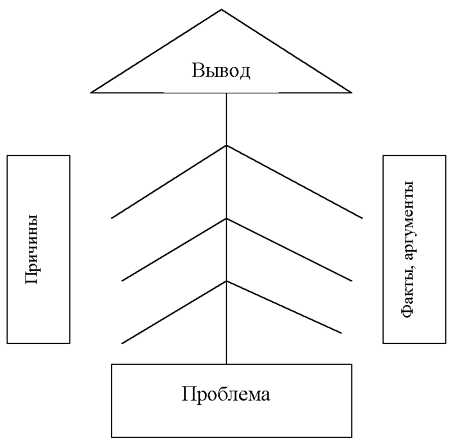 Критерии самооценки1-3 уровень – оценка «3»; 4-5 уровень – «4»; шестой уровень – «5».  РефлексияЗадания составлены  на основе таксономии Б.Блума по уровням1-й уровень. 
Закончите предложение или вставьте пропущенное слово.1. Существительное – это... часть речи.2. Существительное – самостоятельная часть речи, которая обозначает…3. Существительное – самостоятельная часть речи, которая отвечает на вопросы…4. существительное изменяется …5. К постоянным признакам существительного  относятся…6. К непостоянным признакам существительного  относятся…7. К 1-му склонению относятся существительный …8. Ко 2- му склонению относятся существительный …9. К 3-му склонению относятся существительный …10. Существительное в предложении может быть…
2-й уровень 
Прочитайте материал §38 - 39 учебника, стр. 167 (Сабитова З.К., Жубуева Ф.К, Русский язык:Учебник для 10 классов).1. Какие существуют разряды существительных от характера значения?2. Что значит «разносклоняемые существительные» ?3. Какие существительные  мы относим к существительным общего рода?4. Все ли существительные  имеют формы единственного и множественного числа?
3 уровень 1. Назовите имена существительные, укажите их морфологические признаки и определите синтаксическую роль в предложении.В кроне старой липы происходили чудеса. Солнечный луч пробил листву и зажег, копошась внутри  липы, много зеленых и золотых огоньков.2. Установите к какому лексико-грамматическому разряду (конкретные, отвлечённые, собирательные, вещественные) относятся имена существительные: Лист (конкр.), листва (собир.), симфония (конкр.), городишко (конкр.), деление (отвл.), пшено (веществ.), молоко (веществ.), сапожище (конкр.), детвора (собир.), поэзия (отвл.), подмастерье (конкр.), ручища (конкр.).3. Подберите определение (прилагательное или местоимение) к именам существительным : Тюль, фасоль, алиби, рояль, мышь, жабо, попурри, бигуди, такси, галифе, толь, вермишель, шампунь, колибри, факсимиле, цеце, эсперанто, шимпанзе, хинди, кофе, какао, пальто, киви, боа, пенальти, кредо, реноме. 4.Тестирование по теме «Склонение».1. К несклоняемым относится имя существительное:дочь;плакса;пальто.Несклоняемым является имя существительное:метро;время;фанера.Именем существительными среднего рода является слово:кофекакаоавенюИменем существительным мужского рода является слово:пенальтитакси ательеК разносклоняемым относится группа существительных:море, поле, горе;племя, знамя, семя;марля, доля, воля.К третьему склонению относится имя существительное:сычдочьплачИменем существительным общего рода является слово:плаксаакадемиястремяКлюч к тесту по теме «Склонение имён  существительных»:1. 3), 2. 1), 3. 2), 4. 1), 5. 2), 6. 2), 7. 1).                          5. Исключите четвертое, учитывая морфологические свойства и формы слов. Носок, чулок, георгин, помидор. Тюль, бюллетень, рояль, мозоль. Цех, лист, пропуск, пояс. Баня, пустыня, простыня, кухня. Инструктор, ректор, доктор, тенор. Лапти, сандалии, тапки, туфли. 6. Упражнение № 343 учебника, стр. 170 (Сабитова З.К., Жубуева Ф.К, Русский язык:Учебник для 10 классов. Выписать существительные в 3 столбика:  в первый – слова, которые употребляются и в единственном, и во множественном числе, во второй – имеющие форму только единственного числа, в третий - имеющие форму только множественного числа.
4 уровень Сравните 2 предложения. Определите части речи выделенных слов.Больной ребенок попросил принести ему любимые игрушки.Больной пришел на прием к своему участковому врачу.Составьте синквейн по теме «Имя существительное»1 строка- название синквейна 
2 строка- два прилагательных. 
3 строка- три глагола 
4 строка- фраза на тему синквейна 
5 строка- существительное. 
Выполнить упражнений  352.Списать, вставляя пропущенные буквы, объяснив правописание (домашнее задание)
5 уровень Придумать синтаксическую сказку по теме урока. (домашнее задание)6 уровень Представь ситуацию: в магазине детских вещей ты видишь  надпись: ситцовые распашёнки».  В ответ на твоё замечание  об ошибке продавец заявил: «Подумаешь, какая-то ошибка, главное товар без брака». Оцени позицию продавца,  представив свои аргументы  схемой «Рыбная кость» (домашнее задание)

